ПОЯСНЕНИЯ К ЧЕРТЕЖУ ОБЩЕГО ВИДА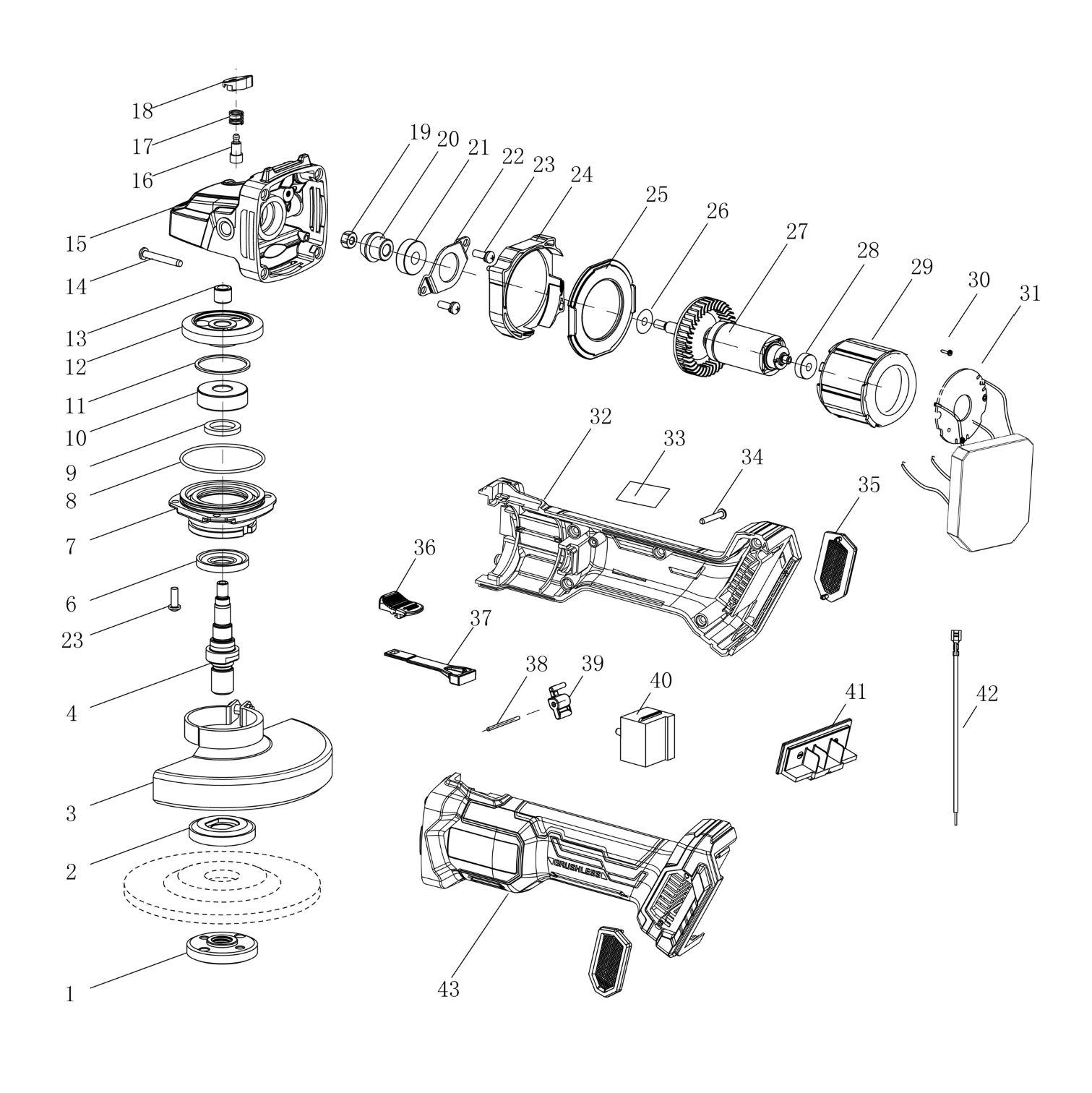 1Внешнийфланец23Винт с цилиндрической головкой M4×12 (с пружинными шайбами)2Внутреннийфланец24Кожухвентилятора3Кожух шлифовального кругам в сборе25Перегородка4Приводнойшпиндель26Шайба (8×12×1)6Пылезащитныйколпачок27Якорь7Крышкакорпусашестерни28Подшипник 625P-2RS8Уплотнительноекольцо (47,5×2)29Статор в сборе9Пылезащитнаяшайба30Самонарезающий винт с полукруглой головкой и крестообразным шлицем ST2,2×610Подшипник 6201V-VV31Печатная плата бесщеточной угловой шлифмашины 20 В в сборе11Стопорноекольцодлявала 3232Правыйкорпусдвигателя12Приводное коническое колесо со спиральными зубьями33Паспортнаятабличка13Игольчатыйподшипник HK070934Винт с шестигранной головкой и крестообразным шлицем ST3,5×2014Винт с шестигранной головкой и крестообразным шлицем ST4×2735Пылезащитныйколпачок15Корпусшестереннойпередачи36Ручкапереключателя16Штифт37Тяговыйстержень17Самоблокирующаясяпружина(8,7×0,8×11)38Шарнирнаяцапфа18Контргайка39Распорныйстержень19Шестиграннаягайка M5 (Нестандартная)40Переключатель20Приводимое коническое колесо со спиральными зубьями41Гнездоаккумуляторнойбатареи21Bearing608Np-2RS42Провод бесщеточной печатной платы 18 В22Крышкаподшипниковогоузла43Левыйкорпусдвигателя